Витяг із протоколупедагогічної ради № 2 від 02.02.2021 рокуГолова педагогічної ради: Пархоменко З.О.Секретар педагогічної ради:  Коваленко Н.І.Присутні: 37 педпрацівниківПорядок денний:1.Про вибір електронних версій оригінал-макетів підручників для 4 класу закладів загальної середньої освіти.Слухали Усенко Л.В., заступника директора з НВР, яка повідомила, що на виконання листа Міністерства освіти і науки України «Щодо забезпечення виконання наказів МОН від 24 вересня 2020 року № 1184 (зі змінами) та від 24 вересня 2020 року № 1174 (зі змінами), вчителі початкових класів досконало ознайомилися з фрагментами електронних версій оригінал-макетів підручників для 4 класу закладів загальної середньої освіти, переглянули презентації макетів,  та на засіданні шкільного методичного об’єднання вчителів початкових класів  узагальнили вибір підручників таким чином: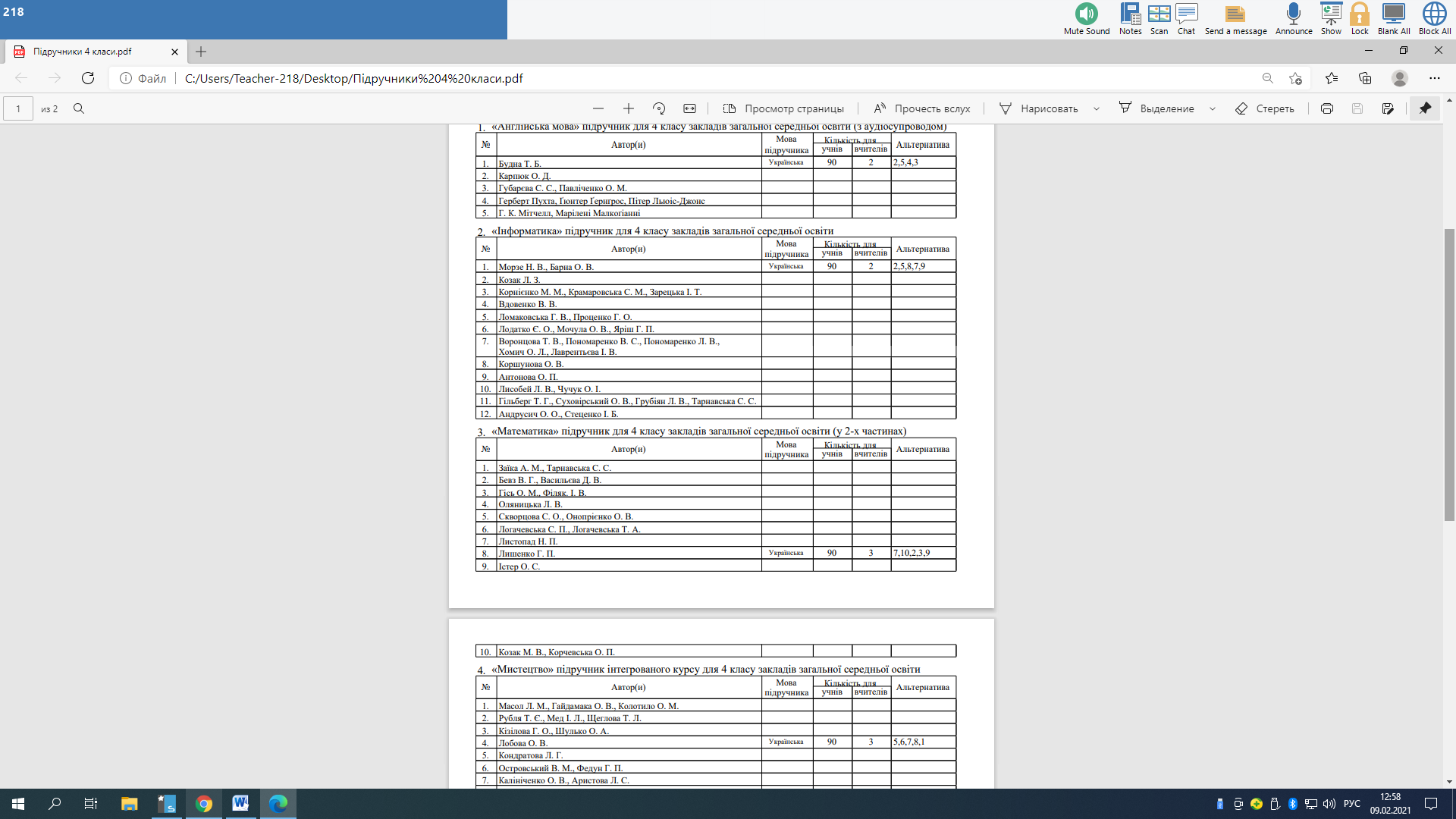 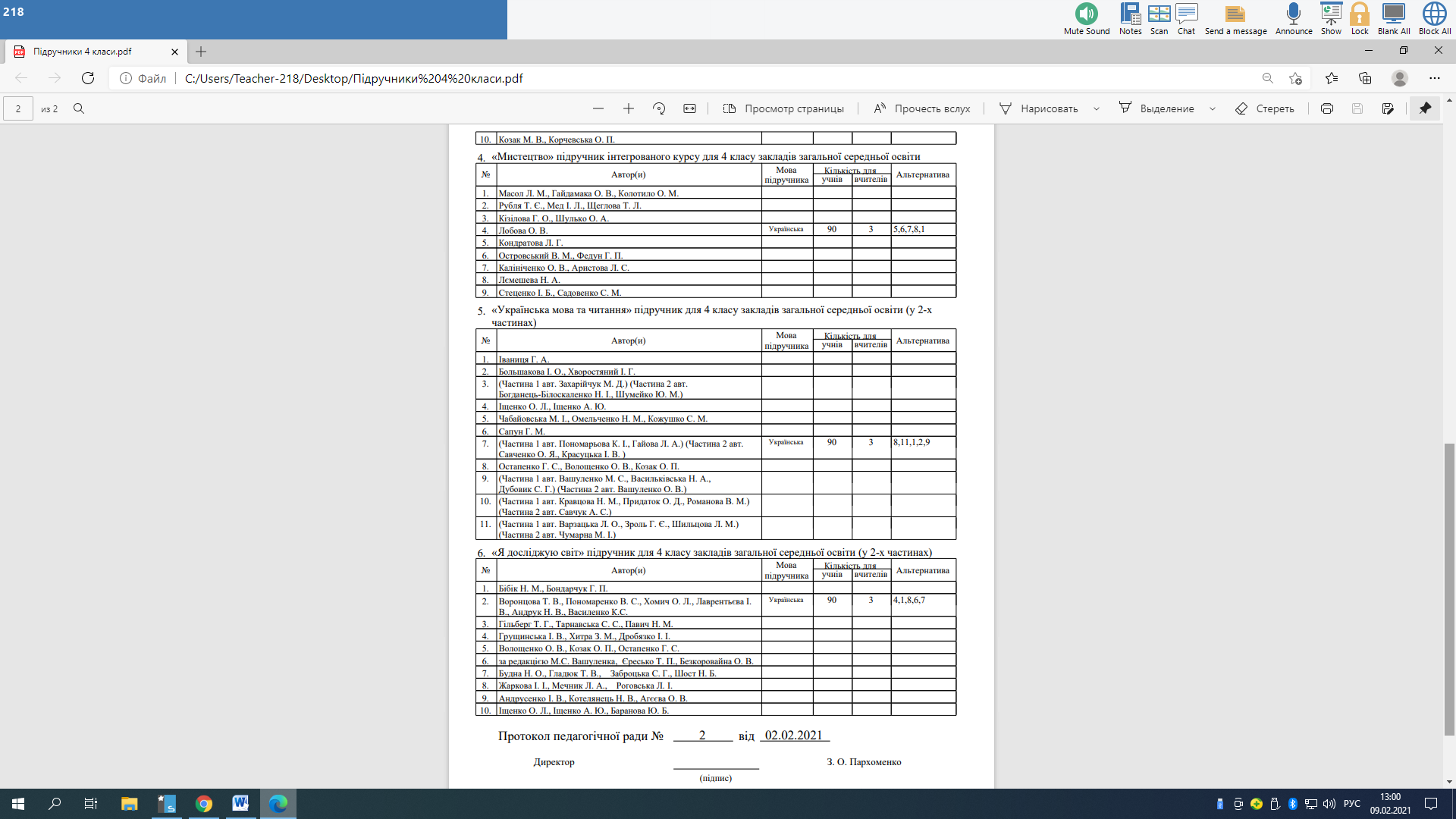 Голова педагогічної ради:                            Пархоменко З.О.Секретар педагогічної ради:                         Коваленко Н.І.